“Pandemide Evde Zaman” İsimli eTwinning Projemiz Başlıyor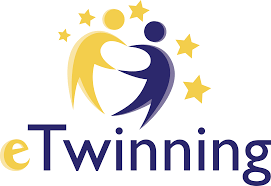 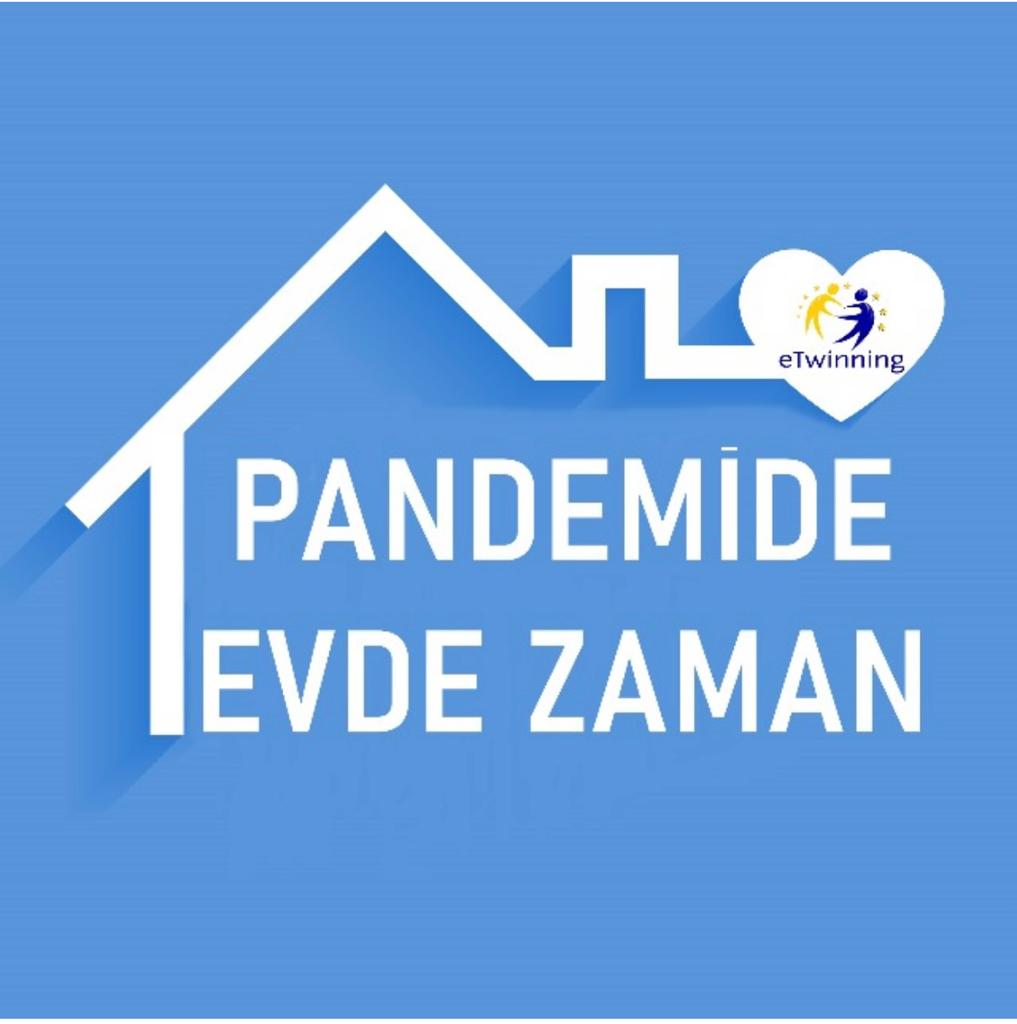 Sivas Şehit Osman Yurt Ortaokulu olarak “Pandemide Evde Zaman” isimli projeye katıldık.Proje 10 Türk ortak okul ile yürütülmektedir. Proje 2 ay sürecek olup Haziran ayında sona erecektir. Projemiz okulumuz Fen Bilimleri Öğretmeni Nihal KARABAŞ OKUTAN ve İngilizce Öğretmeni Fatma Özlem YALMAN tarafından yürütülmektedir. Bu proje ile pandemi döneminde evde daha çok vakit geçiren öğrencilerimizin kaliteli vakit geçirmeleri, farklı bilişim teknoloji uygulamalarını öğrenmeleri, el becerileri kazanmaları, zeka oyunlarını öğrenmeleri ve oynamaları amaçlanmaktadır. Projemizin e-Güvenlik Duvar Panosu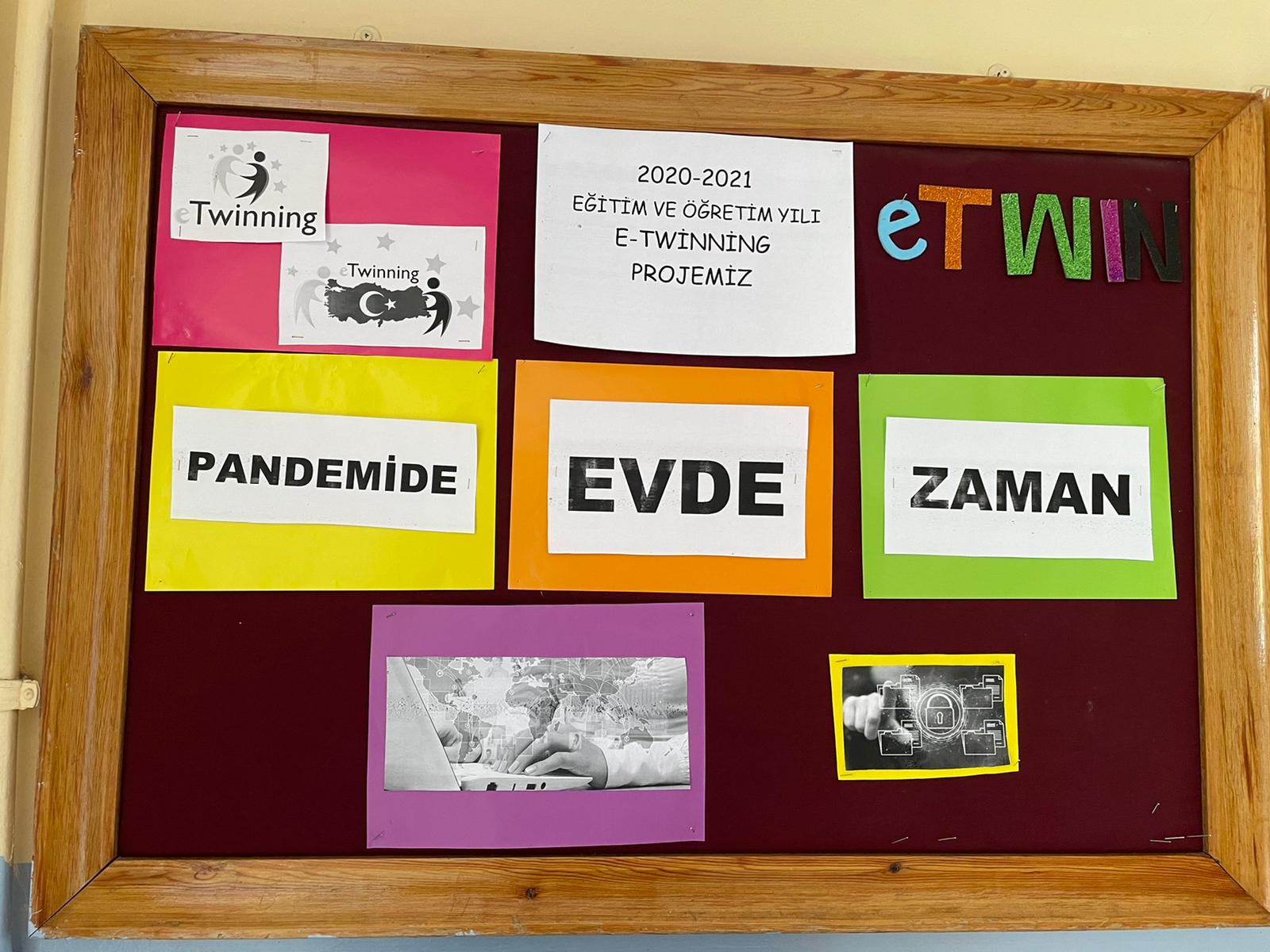 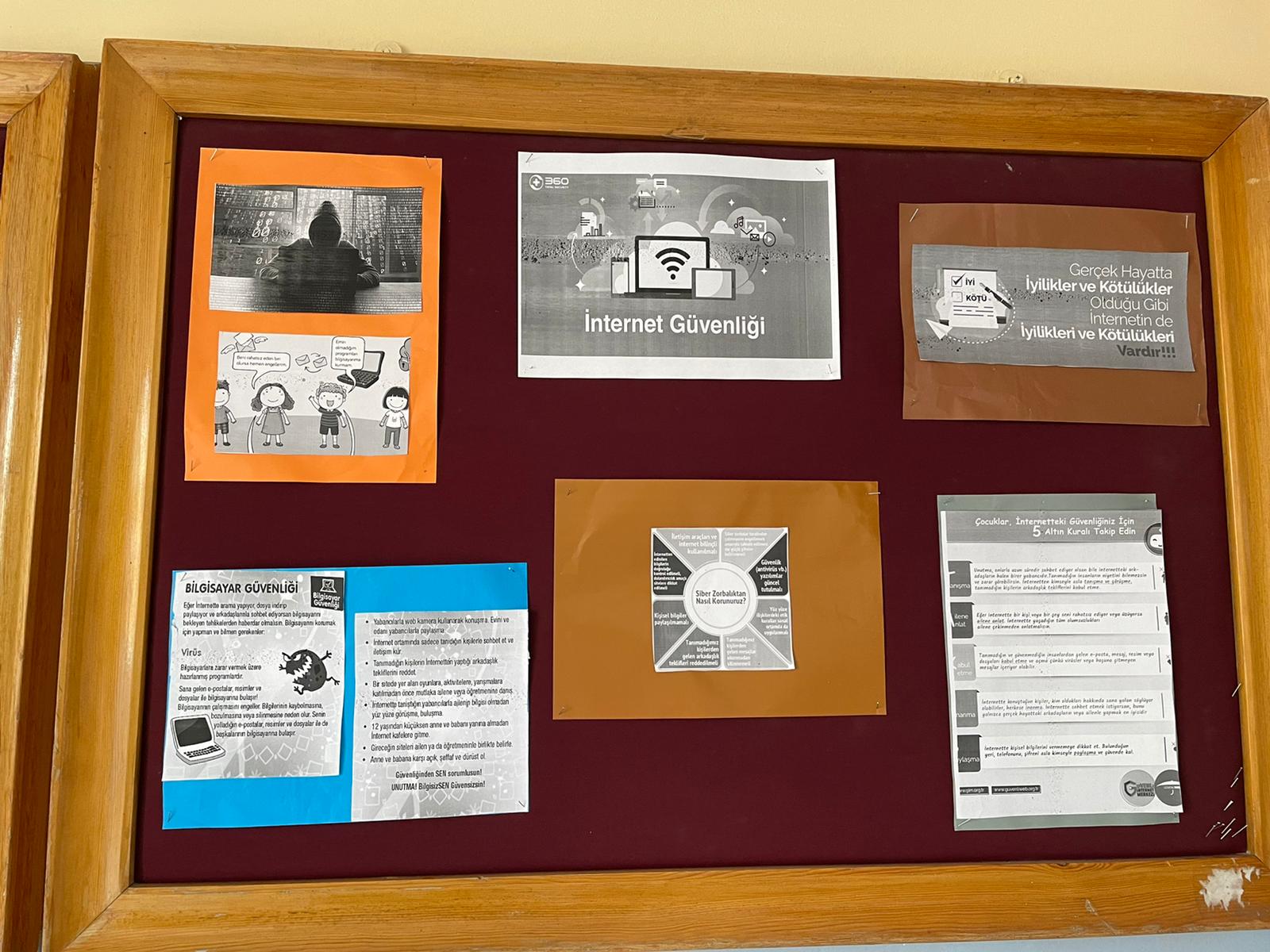 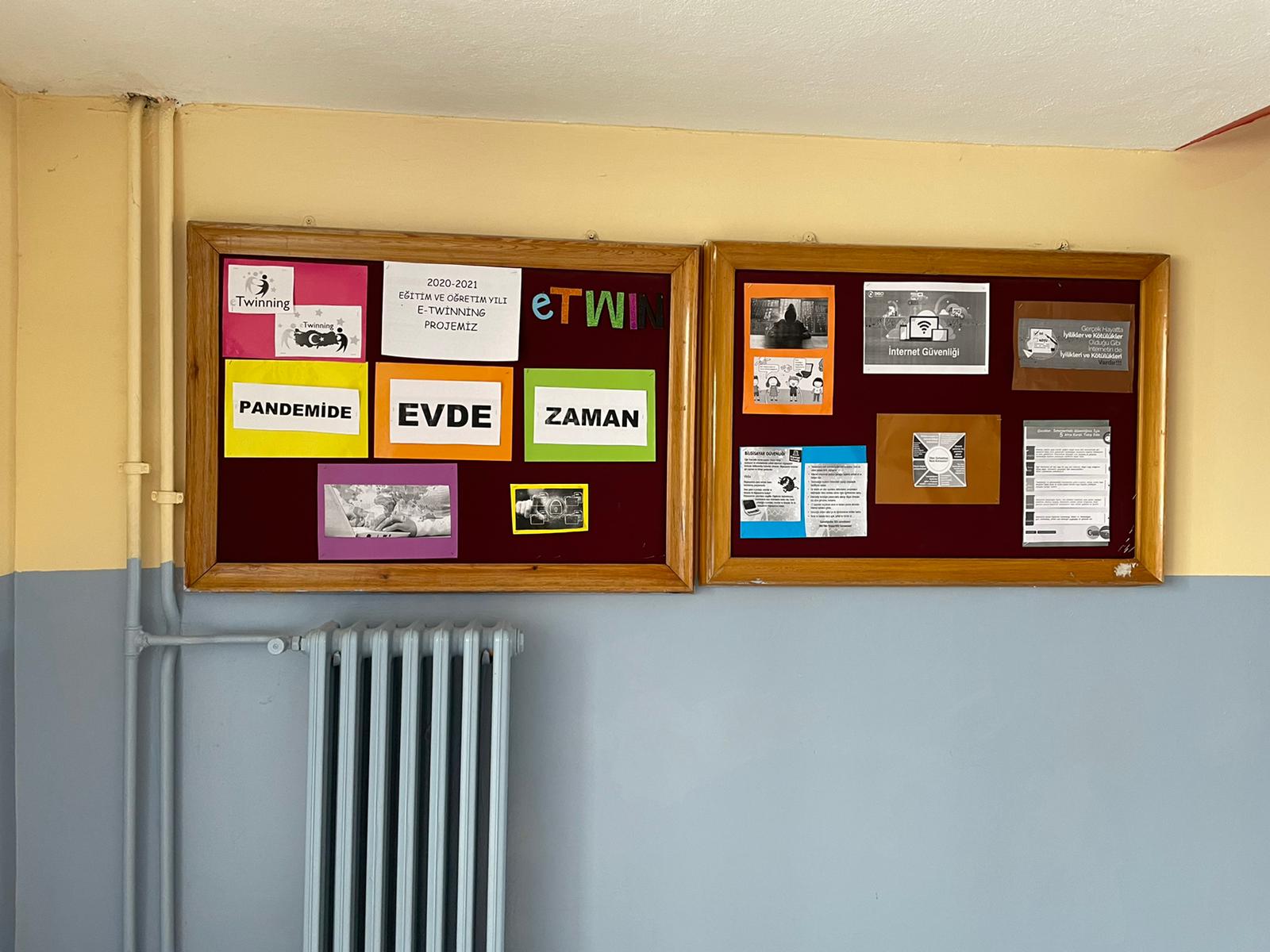 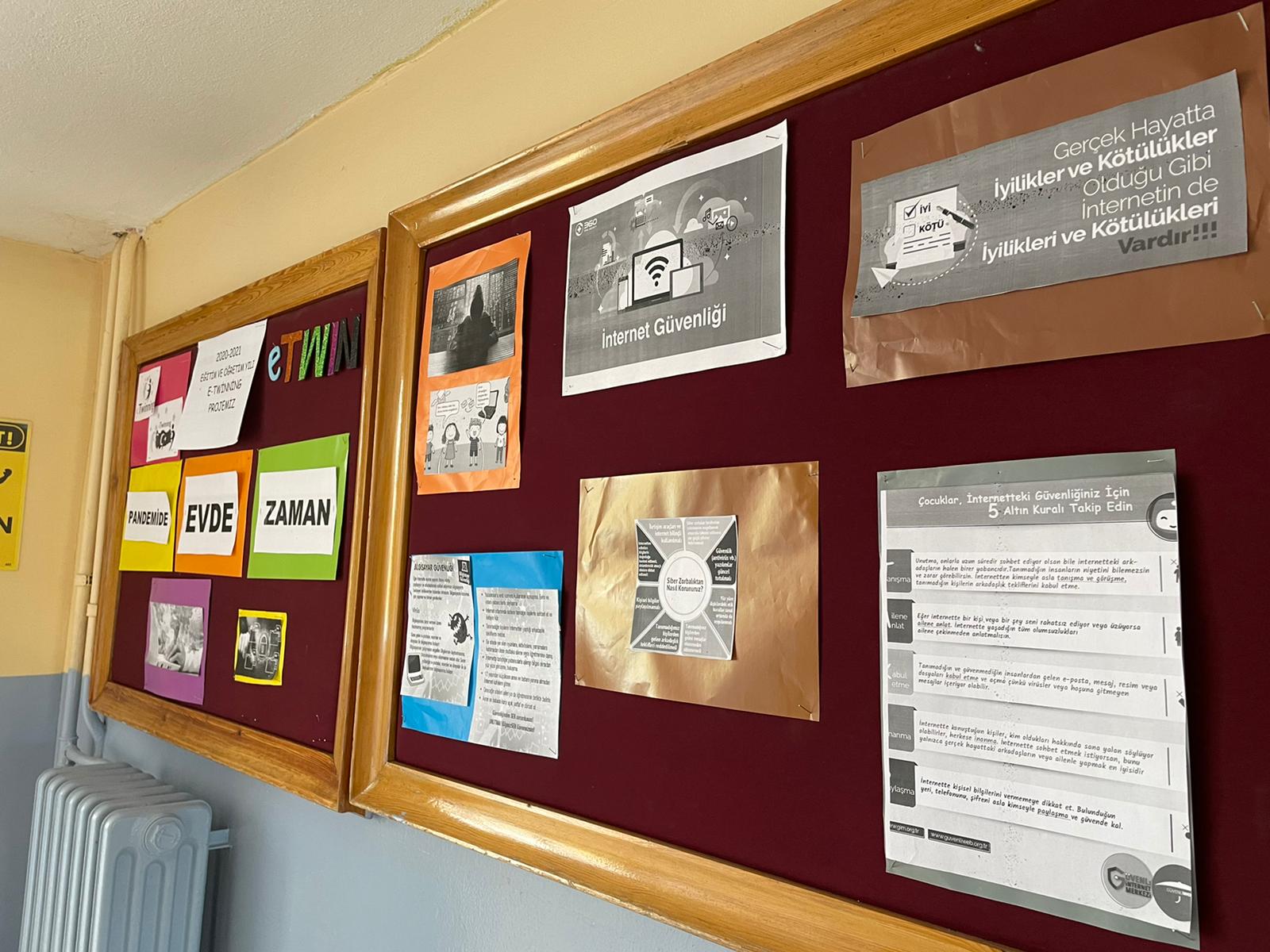 